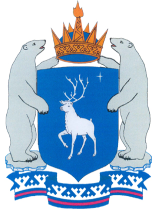 ПРАВИТЕЛЬСТВО ЯМАЛО-НЕНЕЦКОГО АВТОНОМНОГО ОКРУГАПОСТАНОВЛЕНИЕ29 сентября 2015 г.                                                                      № 921-Пг. СалехардОб установлении максимального размера родительской платы за присмотр и уход за детьми в государственных и муниципальных образовательных организациях, реализующих образовательную программу дошкольного образования, расположенных на территории Ямало-Ненецкого автономного округаВ соответствии со статьёй 65 Федерального закона от 29 декабря 2012 года №  273-ФЗ «Об образовании в Российской Федерации»   Правительство Ямало-Ненецкого автономного округа  п о с т а н о в л я е т:1. Установить максимальный размер родительской платы за присмотр и уход за детьми в государственных и муниципальных образовательных организациях, реализующих образовательную программу дошкольного образования, расположенных на территории Ямало-Ненецкого автономного округа, согласно приложению.2. Настоящее постановление распространяется на правоотношения, возникшие с 01 сентября 2015 года.3. Контроль за исполнением настоящего постановления возложить на исполняющего обязанности заместителя Губернатора Ямало-Ненецкого автономного округа, директора департамента образования Ямало-Ненецкого автономного округа Сидорову И.К.Временно исполняющий обязанности     Губернатора Ямало-Ненецкого             автономного округа                                                                          Д.Н. КобылкинПриложение к постановлению Правительства Ямало-Ненецкого автономного округа от 29 сентября 2015 года № 921-ПМАКСИМАЛЬНЫЙ РАЗМЕРродительской платы за присмотр и уход за детьми в государственных и муниципальных образовательных организациях, реализующих образовательную программу дошкольного образования, расположенных  на территории Ямало-Ненецкого автономного округаМуниципальное образование в Ямало-Ненецком автономном округеМаксимальный размер родительской платы за присмотр и уход за детьми в государственных и муниципальных образовательных организациях (рублей в месяц на 1 ребенка)12Город Салехард4066,0Город Лабытнанги2500,0Город Новый Уренгой2500,0Город Ноябрьск3344,0Город Муравленко3190,0Город Губкинский3718,0Надымский район2887,0Шурышкарский район3300,0Приуральский район2000,0Ямальский район2400,0Тазовский район2200,0Пуровский район2926,0Красноселькупский район1000,0